  Brno 4. září 2023„NSS Brno – Úprava Informačního systému ISNSS pro účely atestace“Dílčí etapa – Upgrade technologické platformyV souladu s čl. 11 Servisní smlouvy o údržbě, servisu, uživatelské podpoře a rozvoji Informačního systému Nejvyššího správního soudu ze dne 1. 10. 2022 a na základě Vaší nabídky ze dne 28. 7. 2023 u Vás objednáváme Upgrade technologické platformy IS NSS:Analýza stavuPříprava stávajícího prostředí pro migraciValidační migraceFinální migraceZvýšená podpora po migraciUvolnění prostředí po migraciDokumentaceDetailní požadavky jsou specifikovány v příloze a v nabídce zhotovitele ze dne 28. 7. 2023.Maximální cena: 		728 420 Kč včetně DPHPožadovaný termín plnění:	zahájení realizace: nejpozději 2 týdny od akceptace objednávky, dokončení nejpozději 3 měsíce od zahájení realizaceForma úhrady: 		bankovním převodemLhůta splatnosti:		30 dnů od doručení daňového dokladu objednateliDodavatel bere na vědomí, že objednatel je při financování díla vázán na poskytování prostředků státního rozpočtu.Dodavatel bere na vědomí, že objednatel je osobou povinnou uveřejňovat dokumenty v registru smluv dle zákona č. 340/2015 Sb., o zvláštních podmínkách účinnosti některých smluv, uveřejňování těchto smluv a o registru smluv (zákon o registru smluv). Dodavatel přebírá záruku za provedené práce v trvání 36 měsíců.Žádáme o písemnou akceptaci této objednávky obratem (formou prostého e-mailu), a to ve znění: „Vaši objednávku akceptujeme“. S pozdravemMgr. Filip Glotzmann v. r.     ředitel správy souduZa správnost vyhotovení: xxxxxxxPřílohaZadání upgrade technologické platformy IS NSSFrom: xxxxxxxSent: Wednesday, September 6, 2023 6:48 PM
To: xxxxxxxSubject: Písemná akceptace objednávky Spr 1142-2/2023-Obj/VašVážení,dle instrukcí v objednávce Spr 1142-2/2023-Obj/Vaš nám zaslané do datové schránky společnosti Good at IT s.r.o. posíláme obratem formou prostého e-mailu písemnou akceptaci této objednávky ve znění: Vaši objednávku akceptujeme. V úctě,xxxxxxxGood at IT s.r.o.Pohořelec 149/6118 00 Praha 1, HradčanyČeská republikaxxxxxxxM: xxxxxxxwww.goodatit.com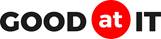 Vyřizuje:xxxxxxxObjednávka: Spr 1142-2/2023-Obj/VašObjednávka: Spr 1142-2/2023-Obj/VašTelefon:xxxxxxxGood at IT s.r.o.Good at IT s.r.o.Fax:xxxxxxxPohořelec 149/6118 00 Praha 1 - HradčanyPohořelec 149/6118 00 Praha 1 - HradčanyE-mail:xxxxxxxMobil:xxxxxxxTelefon:  E-mail:xxxxxxxMobil:xxxxxxxIČO:24273881DIČ:CZ24273881